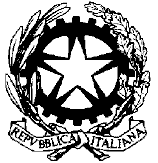 Ufficio del Giudice di Pace di RomaVia Teulada, 28/40RICHIESTA DI RILASCIO CERTIFICAZIONERICHIEDENTE  SIG/AVV. ____________________________________________________________CERTIFICATO DI AVVENUTA ISCRIZIONE   (Allegare copia semplice atto di citazione)CERTIFICATO DI MANCATA ISCRIZIONE     (Allegare copia semplice atto di citazione)ALTRO __________________________________________________________________________________________________________________________________________________________________________ROMA,_____________________                                                  FIRMA_________________________________N.B. : APPLICARE UNA MARCA € 16,00 bollo +    3,87 diritti di certificatoDATA RITIRO ________________________RICEVUTACERTIFICATO  RICHIESTO _________________________________________________IL___________________SIG/AVV______________________________________________________________________________________VERSATO € 16,00DATA RITIRO__________________________                                 :€ 16,00 bollo +    3,87 diritti di certificato                            UFFICIO DEL GIUDICE DI PACE DI ROMA                                                                                                                                              IL CANCELLIERE